Отчет о  проведенияПредметной недели по технологии (28.03-04.04.22г.)Проведение Предметной недели по технологии  способствует воспитанию у обучающихся инициативы, самостоятельности, умения творчески подходить к решению различных задач, а также воспитанию у них чувства коллективизма и творчества, расширению и углублению знаний по предмету.Цель:1. Повышение уровня престижности технологического образования у обучающихся и интереса к предмету технологии в соответствии с требованиями Концепции технологического образования в России.Задачи предметной недели:1. Выявить знания и умения обучающихся по технологии,  полученные на уроках и в процессе внеклассной работы;2. Совершенствовать профессиональное мастерство педагогов через подготовку, организацию и проведение внеклассных мероприятий;3. Развивать познавательную активность, мотивацию обучающихся к предмету «Технология»;4. Развивать творческий потенциал личности,  логическое мышление, кругозор и интеллект обучающихся;5. Формировать положительное отношение к труду;6. Развивать коммуникативные и профессиональные компетенции обучающихся.Предметная неделя проводится в соответствие  с Планом методической работы МБОУ СОШ № 2.В процессе организации и проведения Предметной недели были задействованы классные руководители школы.Девиз Предметной недели: «Удивляйся! Фантазируй! Твори!Предварительная подготовка:1. Оформление стенда с информацией о мероприятиях Предметной недели. 2. Выставка работ обучающихся, выполненных в разной технике изготовления. 3. Подготовка материалов для Проведения предметной недели.Предметная неделя проводилась педагогами: Змеу И.В, Богдановым А.Е, Павловой Н.С.Мероприятия недели отвечали возрастным особенностям школьников и были направлены на развитие творческих и интеллектуальных способностей.Мероприятия проводились согласно ранее утвержденному плану (Приложение 1). В течении всей предметной недели проводилась КВЕСТ-ИГРА. Обучающиеся школы совместно с классными руководителями приняли активное участие в КВЕСТ-ИГРЕ. 1 день. По радиорубке школы был зачитан план проведения предметной недели технологии, и так же в фойе 2, 3 этажей были  школы вывешены планы.  В фойе 2 этажа была оформлена выставка «Город мастером». На выставке были представлены работы обучающихся, изготовленные на уроках технологии и занятиях дополнительного образования. Обучающиеся школы совместно с классными руководителями приняли активное участие в первом туре КВЕСТ-ИГРЫ. Участники отгадывали интересные кроссворды. В 1 классе прошел мастер-класс по изготовлению поздравительной открытки к празднику 8 марта.                2 деньОбучающиеся школы совместно с классными руководителями приняли активное участие во втором  туре КВЕСТ-ИГРЫ. Участники отгадывали пословицы и поговорки.В 7 классе  среди мальчиков была проведена  викторина «Мастер своего дела».  Обучающиеся 2 «а» класса  на мастер-классе изготавливали   бабочек   из гофротрубочек,  в нетрадиционной технике. После уроков   была проведена игра « Мозгобойня». В ней приняли участие две команды: педагоги и обучающиеся 10-11 классовю Обучающиеся показали своё мастерство, находчивость, смекалку при выполнении заданий. Игра завершилась награждением обеих команд3день.Обучающиеся школы совместно с классными руководителями приняли активное участие в третьем   туре КВЕСТ-ИГРЫ «В мире прекрасного».  Участники проявили творчество,  фантазию и смекалку и оформили  понно из геометрических   фигур.Обучающиеся 3  класса  на мастер-классе изготавливали поделки -картины  из конфетных фантиков.    В 5 классе  среди мальчиков была проведена  викторина «Мастер своего дела». После уроков   обучающиеся 5-11 приняли участие в игре «Поле чудес». В финал вышла ученица 11 класса Сафонова А.4 день.Обучающиеся школы совместно с классными руководителями приняли активное участие в четвертом    туре КВЕСТ-ИГРЫ «Собери пазлы».   Для обучающихся 4 классов был проведен мастер-класс по созданию открытки в нетрадиционной  технике айрис – фолдинг (аппликационная мозаика или радужное склеивание»  Сердечко.  Для педагогов был проведен мастер-класс « В мире цветов». Педагоги делали тюльпаны из гофрированной цветной бумаги.5 день Открытый урок является наиболее популярной формой для демонстрации своего педагогического опыта. Педагогом начальных классов  Павловой Н.С  был проведён открытый урок во 2 «б» классе по теме «Поздравительный подарок. Тарелочка в  в нетрадиционной  технике «Декупаж» «Салфеточная техника».   Педагогом технологии  Богдановым А.Е  был проведён открытый урок в 7классе по теме « Теснение фольгой».Обучающиеся школы совместно с классными руководителями приняли активное участие в четвертом    туре КВЕСТ-ИГРЫ « Укрась торт», проявив фантазию и творчество.Проведение предметных недель осуществляется традиционно и способствует тому, что каждый ученик находит себя, свое место в определенном деле, видит, как оцениваются малейшие его успехи, он начинает верить в себя, в свои возможности, что позволяет в дальнейшем освоить любую профессию.Приложение 1ПЛАН МЕРОПРИЯТИЙ: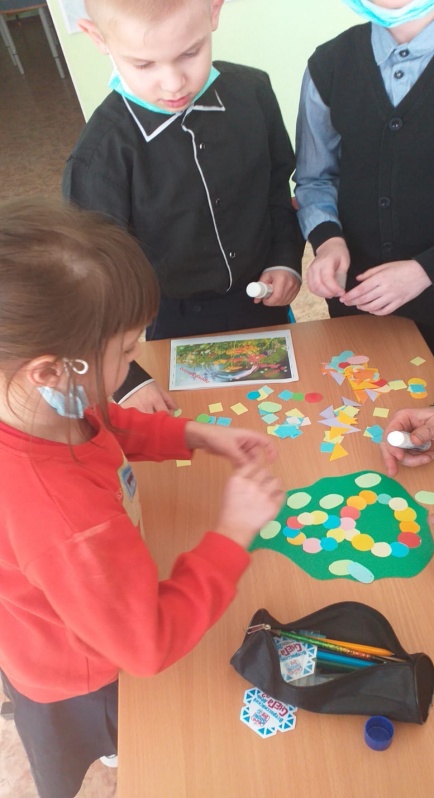 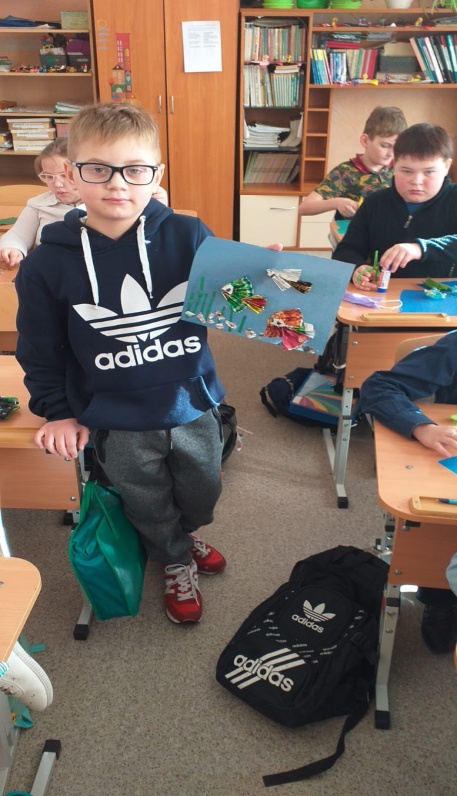 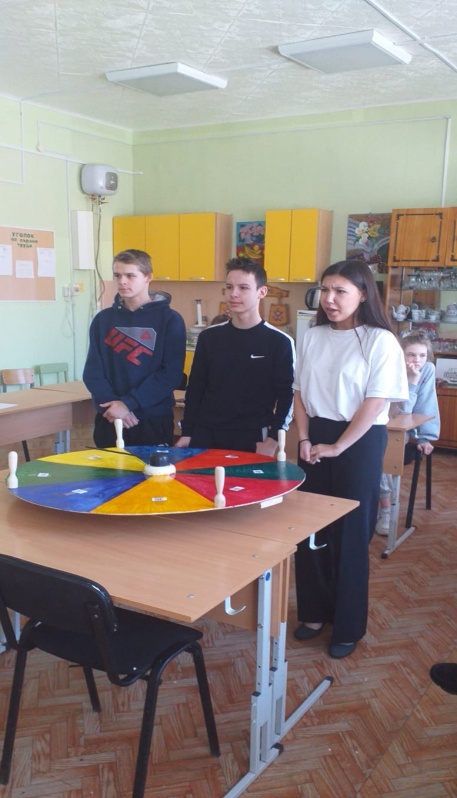 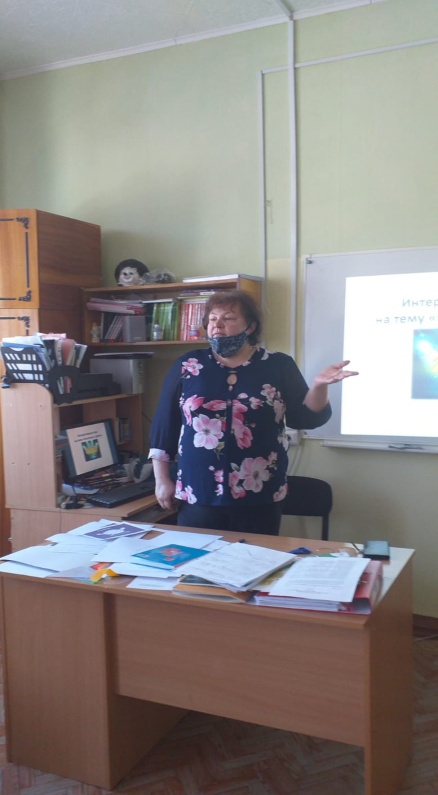 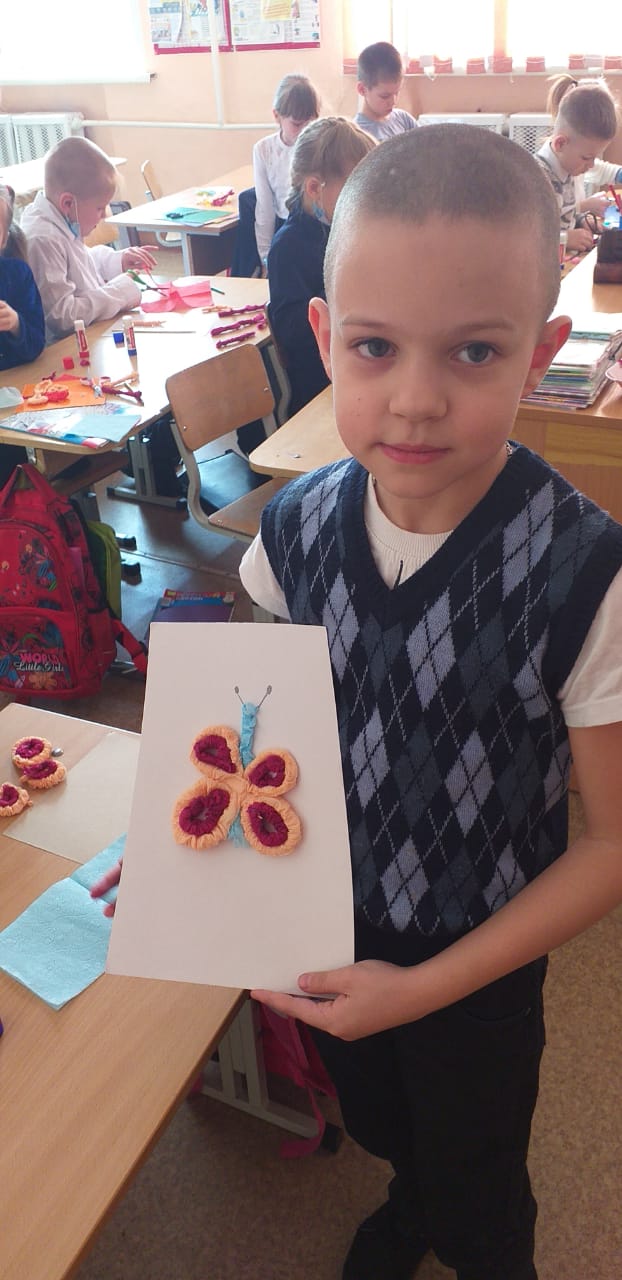 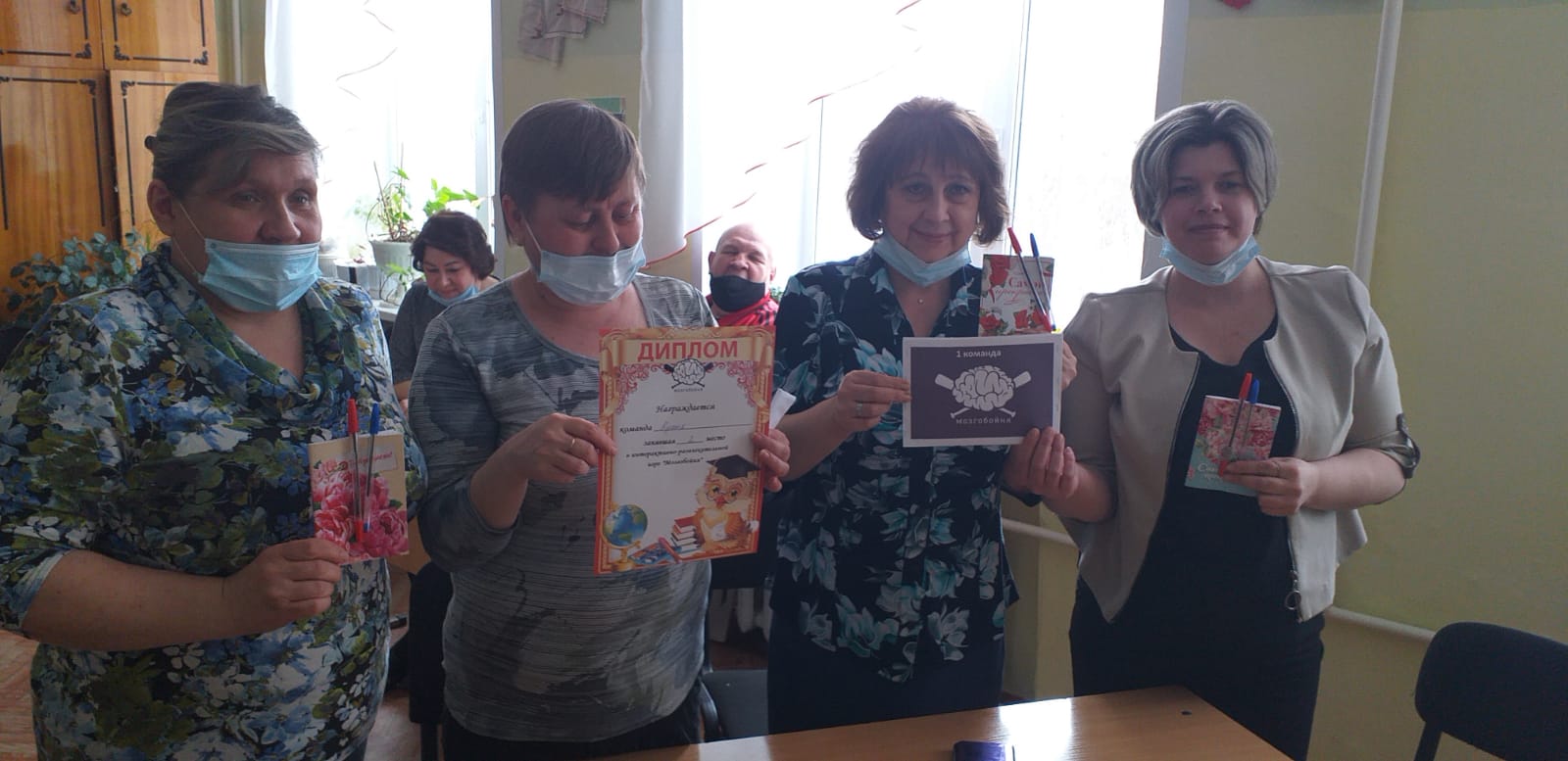 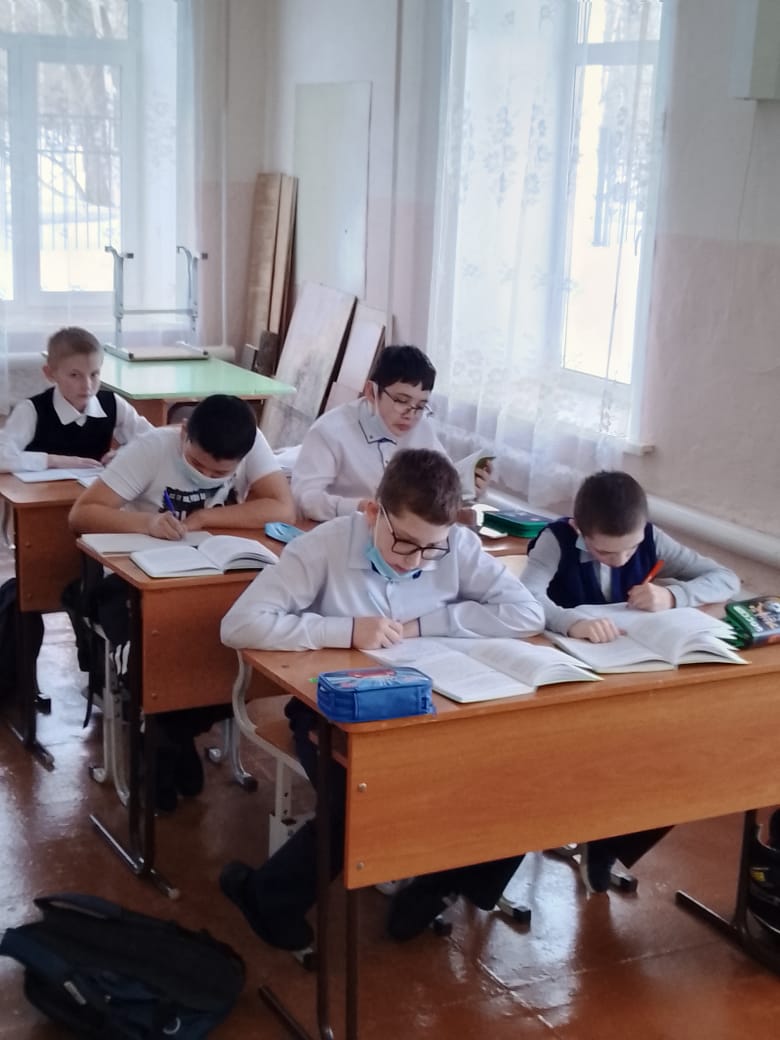 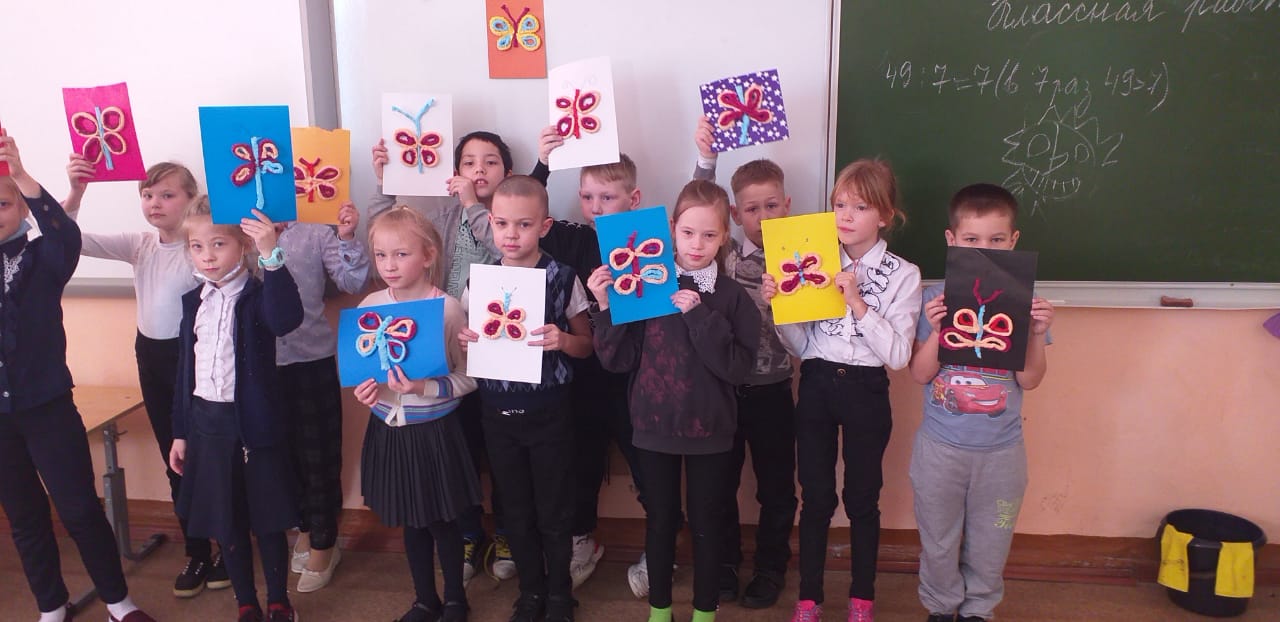 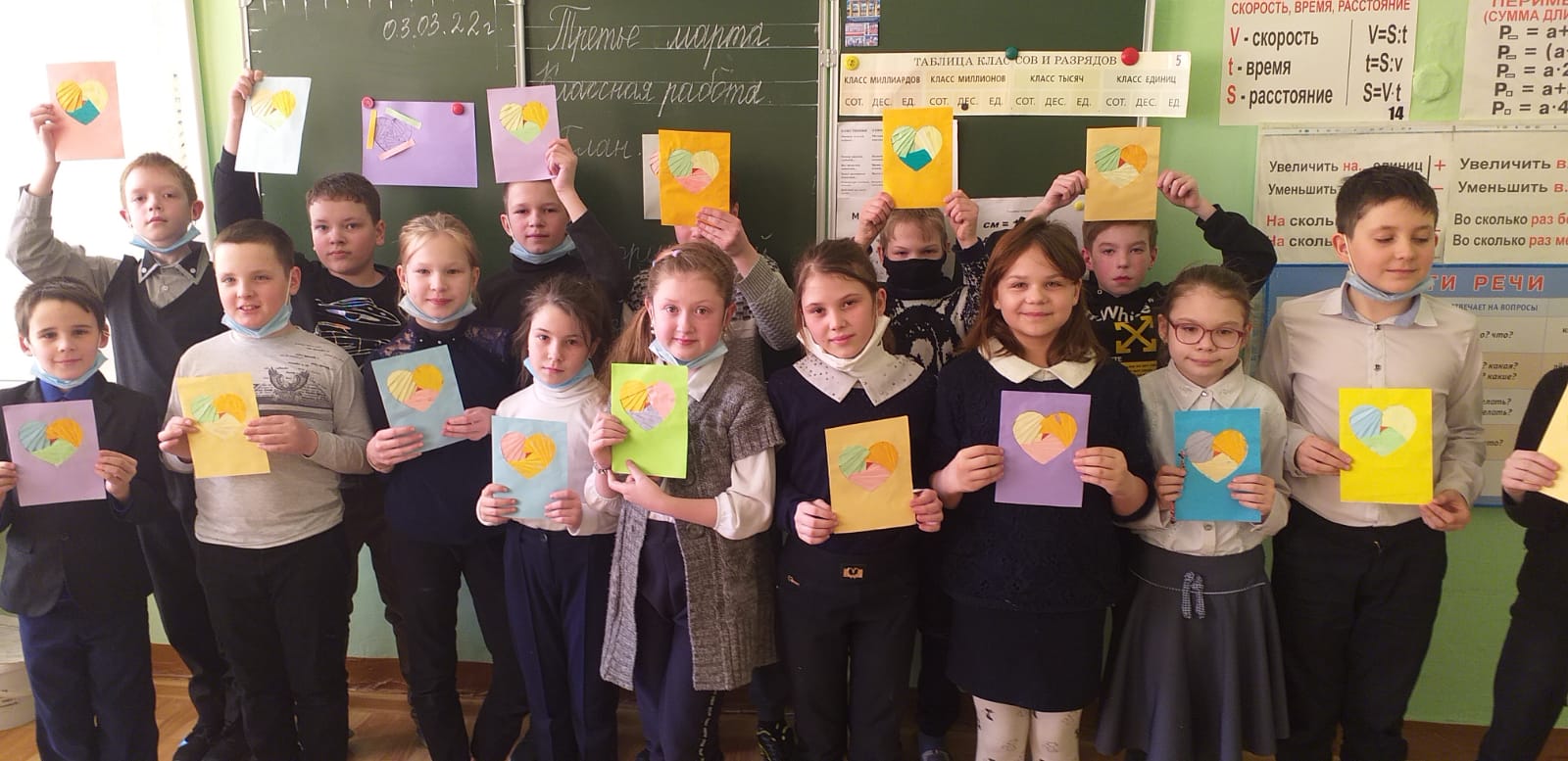 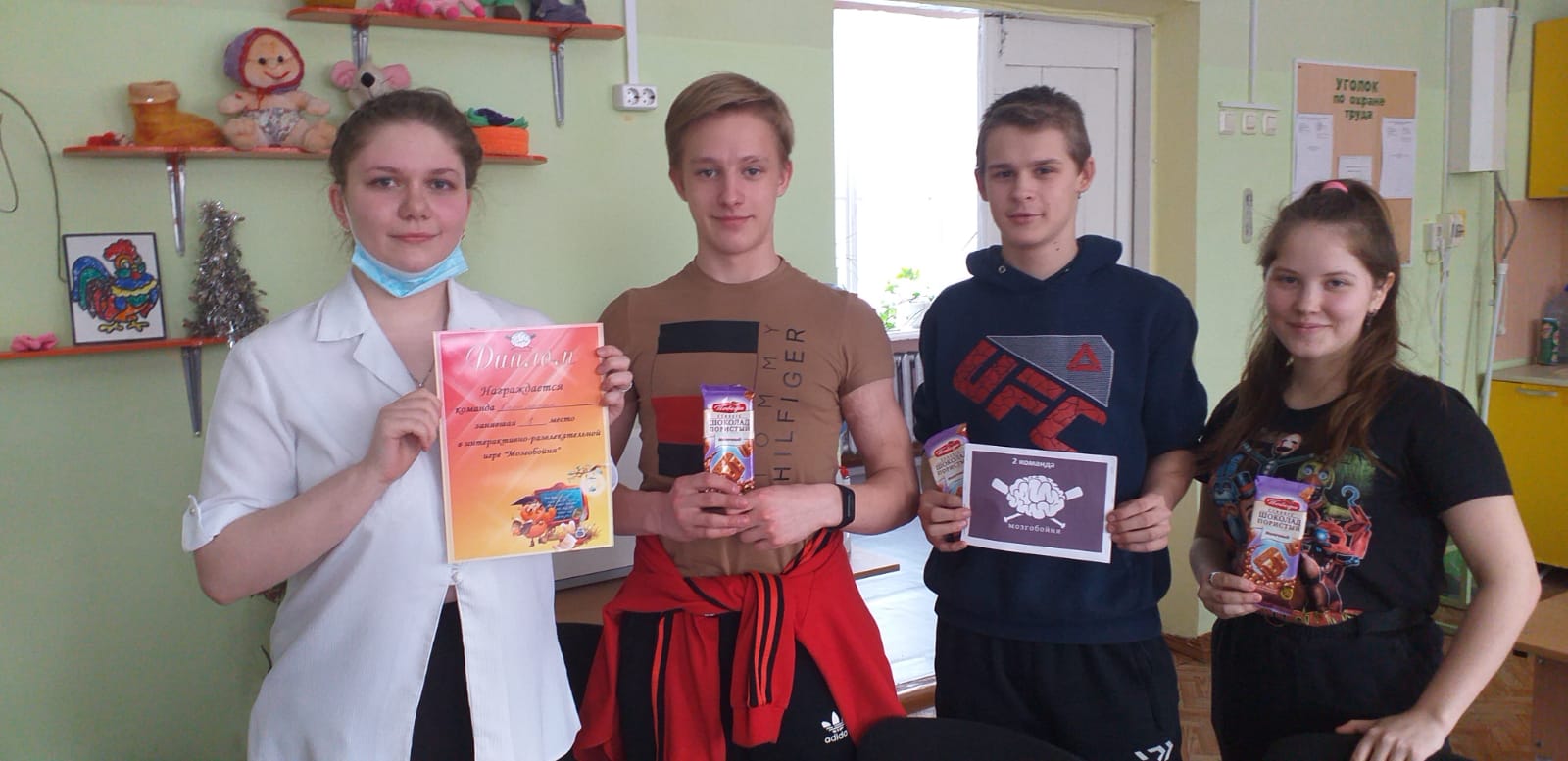 №Название мероприятияКлассКлассОтветственныеДень первый (28.02.2022 г.)«С мастерством не родятся, мастерством – гордятся»День первый (28.02.2022 г.)«С мастерством не родятся, мастерством – гордятся»День первый (28.02.2022 г.)«С мастерством не родятся, мастерством – гордятся»День первый (28.02.2022 г.)«С мастерством не родятся, мастерством – гордятся»День первый (28.02.2022 г.)«С мастерством не родятся, мастерством – гордятся»1.Открытие Предметной недели (Торжественная линейка)1-11 класс1-11 классКл.руководители2.Мастер-класс «Изготовление праздничной открытки » 1  класс1  классПавлова Н.С3.КВЕСТ- ИГРА « Отгадайка»1-11 классы1-11 классыКл.руководителиОформление  выставки детских работ «Город талантов»1-4 классы 1-4 классы Павлова Н.СДень второй (01.03.2022 г.)«Все профессии важны, все профессии нужны»День второй (01.03.2022 г.)«Все профессии важны, все профессии нужны»День второй (01.03.2022 г.)«Все профессии важны, все профессии нужны»День второй (01.03.2022 г.)«Все профессии важны, все профессии нужны»День второй (01.03.2022 г.)«Все профессии важны, все профессии нужны»1.Мастер-класс  «Изготовление бабочки  из гофротрубочек», нетрадиционная техника  2 а класс 2 а класс Павлова Н.С2.КВЕСТ- ИГРА « Допиши словечко»1-11 классы1-11 классыКл.руководители3.Викторина « Мастер своего дела» 7 класс 7 класс Богданов А.Е4.Мозгобойня.10-11 классы, педагоги10-11 классы, педагогиЗмеу И.ВДень третий (02.03.2022 г.)«Умей мыслить креативно»День третий (02.03.2022 г.)«Умей мыслить креативно»День третий (02.03.2022 г.)«Умей мыслить креативно»День третий (02.03.2022 г.)«Умей мыслить креативно»День третий (02.03.2022 г.)«Умей мыслить креативно»1.Мастер – класс Изготовление поделок-картин  из конфетных фантиков   3 классПавлова Н.СПавлова Н.С2.КВЕСТ- ИГРА « В мире прекрасного»1-11 классыКл.руководителиКл.руководители3. Игра Поле чудес 5-11 классы Змеу И.В Змеу И.В4.Викторина « Мастер своего дела» 5  класс Богданов А.Е Богданов А.ЕДень четвертый (03.03.2022 г.)День четвертый (03.03.2022 г.)День четвертый (03.03.2022 г.)День четвертый (03.03.2022 г.)День четвертый (03.03.2022 г.)1.КВЕСТ- ИГРА « Собери пазлы»1-11 классыКл.руководителиКл.руководители2.Мастер-класс Айрис-фолдинг Создание открытки в технике айрис – фолдинг (аппликационная мозаика или радужное склеивание»  Сердечко4а, 4,бПавлова Н.СПавлова Н.С3.Мастер-класс для педагогов « В мире цветов»Змеу И.ВЗмеу И.ВДень пятый (04.03.2019 г.)День пятый (04.03.2019 г.)День пятый (04.03.2019 г.)День пятый (04.03.2019 г.)День пятый (04.03.2019 г.)1.Открытый урок в нетрадиционной  технике «Декупаж» «Салфеточная техника».  2 б классПавлова Н.СПавлова Н.С2.Открытый урок7 класс Змеу И.ВЗмеу И.В3.Открытый урок Теснение по фольге7 класс Богданов А.ЕБогданов А.Е4.КВЕСТ- ИГРА « Укрась торт»1-11 классыКл.руководителиКл.руководителиДень шестой  (05.03.2019 г.)День шестой  (05.03.2019 г.)День шестой  (05.03.2019 г.)День шестой  (05.03.2019 г.)День шестой  (05.03.2019 г.)1.Закрытие предметной недели.(Торжественная линейка).1-4 классыЗмеу И.В, Богданов А.Е, Павлова Н.С.Змеу И.В, Богданов А.Е, Павлова Н.С.2.Награждение победителей, участников . 1-4 классыЗмеу И.В, Богданов А.Е, Павлова Н.С.Змеу И.В, Богданов А.Е, Павлова Н.С.